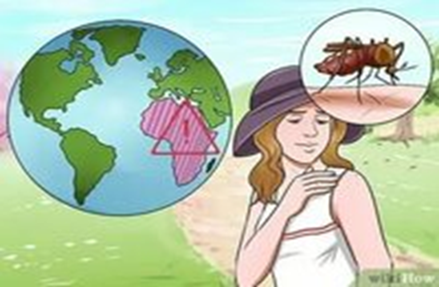 Профилактика малярииМалярия – инфекционное заболевание, возбудителями которого являются паразиты (плазмодии малярии), которые передаются от больного к здоровому человеку через укусы малярийных комаров. Наиболее распространена в странах с тропическим климатом. Более 100 стран, половина из которых находится в Африке, являются неблагополучными по малярии. Другие очаги массового заболевания – Индия, Бразилия, Шри-Ланка, Вьетнам и Колумбия.Возбудитель малярии и его развитие: источником возбудителя малярии является больной человек или паразитоноситель, а переносчиком – комары рода Anopheles. В теле комаров, напившихся крови больного человека, формируется большое количество активных малярийных паразитов, которые, при кровососании комара попадают сначала в кровеносное русло, затем в клетки печени человека. Заболевание начинается с недомогания, слабости, головной боли, боли в мышцах, суставах, пояснице, сухости во рту, затем – приступы резкого повышения температуры, рвота, расстройства пищеварения, кашель, нарушения со стороны нервной и других систем организма. Без вовремя начатого лечения болезнь может закончиться летальным исходом.Клинические проявления малярии: повышение температуры, озноб, сильное потоотделение, головная боль, слабость, которые появляются через 7 или более дней (в среднем через 10-15 дней) после укуса инфицированного комара. Нужно помнить, что болезнь может проявиться через 6-12 месяцев после заражения. Профилактика малярии-Защита от укусов комаров должна быть предусмотрена как во время пребывания в помещении, так и вне его. В целях максимальной защиты открытых поверхностей тела от укусов комаров рекомендуется в вечернее время носить одежду с длинными рукавами, брюки. На открытые части тела, следует наносить репелленты.-После наступления сумерек рекомендуется находиться в помещениях, недоступных для залета комаров.-Спать следует под специальными пологами, обработанными инсектицидом длительного действия.-С целью предупреждения развития малярии может потребоваться прием профилактических медицинских препаратов (химиопрофилактика) до поездки, во время нее и после возвращения. Препарат и схема приема назначаются индивидуально врачом.При появлении каких-либо жалоб, и прежде всего подъема температуры, следует немедленно обратиться к врачу. При обращении за медицинской помощью (в случае любого недомогания) по возращении из зарубежной поездки и в течение 3 лет следует сообщить врачу, что Вы были в местности не благополучной по  малярии.Список государств с высокой вероятностью заражения малярией:Тайланд (постоянно, в сельской местности, безопасно в г.Бангкок, Паттайя, Чиангмай).Лаос (постоянно, везде, безопасно во Вьентьяне).Камбоджа (постоянно, на западе страны).Иран (май-октябрь, в провинциях Керман, Хормозган).Ирак (май-октябрь, на севере государства).Афганистан (на юге страны,май- ноябрь).Бангладеш (вдоль юго-восточной границы, постоянно).Въетнам (постоянно во всех, кроме индустриальных районов).Индия (постоянно, везде, безопасно в районе Химакал Прадеш, Джамма и Кашмир).Индонезия (постоянно, везде, кроме Джакарты, острова Бали и Ява).Китай (северные районы — июль-ноябрь, о.Хай-нань, Юнань).Арабские эмираты (На севере, безопасно в Абу-Даби, Дубай, Аджман).Саудовская Аравия (постоянно на западе страны, безопасно в Медине, Мекке, Таифе).Непал (постоянно, в районе Терай, безопасно в Катманду).Пакистан (постоянно, везде ниже 2000 м.).Марокко (круглогодично,везде).Сирия (на севере, май-октябрь).Алжир (круглогодично, Ариб и Ихрир).Шри-Ланка (круглогодично, везде, безопасно в регионе Коломбо, Калутара, Нувара Элия).Кения (круглогодично, везде).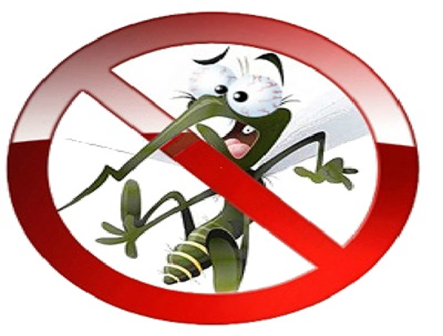 Будьте здоровы!!!!!Ирбитский территориальный отдел Управленеия Роспотребнадзора по Свердловской области.ФФБУЗ «ЦГиЭ в Свердловской области в городе Ирбите,Ирбитском, Слободо-Туринском, Тавдинском, Таборинском и Туринском районах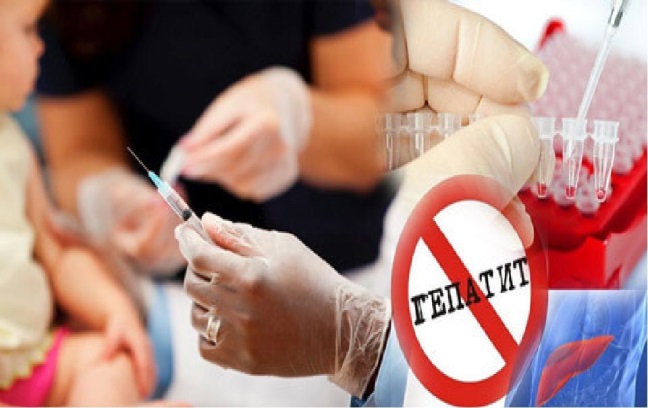 Меры профилактики острых и хронических гепатитов В и С.Вирусные гепатиты В и С — группа острых и хронических вирусных заболеваний печени, которые вызываются вирусами гепатитов. Они с  трудом поддаются терапии и обычно приводят к развитию опасных для жизни осложнений: циррозу печени, острой и хронической печёночной недостаточности, раку печени. При вирусных гепатитах могут наблюдаться следующие симптомы:острые или тупые боли в животе (в области печени, в области желудка);желтуха;потемнение мочи;повышение температуры тела;потеря аппетита;тошнота и рвота;высыпания на коже;постоянная слабость;повышенная утомляемость.В ряде случаев у пациентов наблюдается лишь несколько из перечисленных симптомов. У некоторых больных вирусный гепатит может протекать бессимптомно.Основные пути передачи вирусных гепатитов В и С:-Контактный (половой)-Вертикальный (от матери к плоду при беременности, родах и во время кормления грудью).-Парентеральный (при проведении инъекций и при переливании инфицированной крови), а также через поврежденные слизистые оболочки и кожные покровы.Для заражения ВИЧ-инфекцией и вирусными гепатитами В и С достаточно введение минимального количества крови, которая содержит вирус. Это возможно при проведении различных процедур (проколы мочки уха, маникюр, педикюр, бритье, нанесение татуировок и пирсинга) при использовании загрязненных биологической жидкостью и не качественно обработанных инструментов. Заражение в семейном окружении может произойти также через общие для нескольких членов семьи предметы личной гигиены – зубные щетки, маникюрные и бритвенные приборы, которые могут иметь контакт с кровью.Меры профилактики ВИЧ-инфекции и вирусных гепатитов В и С:-использованием преимущественно одноразового инструментария, в т.ч. шприцев в медицинских учреждениях;-качественная обработка (дезинфекция) после каждого пациента многоразового инструментария;-обязательное обследование доноров на ВИЧ-инфекцию и вирусные гепатиты В и С при каждой процедуре сдачи крови;-прокалывание ушей, нанесение татуировок, пирсингов, эпиляций необходимо проводить только в специализированных учреждениях;-в бытовых условиях нельзя пользоваться совместно с другими людьми предметами личной гигиены (зубные щетки, ножницы, маникюрные и бритвенные приборы и др.);-с целью предупреждения полового пути заражения необходимо пользоваться механическими мерами контрацепции.-профилактика наркомании, предупреждение населения об опасности употребления и о трагических последствиях, вследствие употребления наркотиков.Ведущую роль в профилактике вирусного гепатита В играет вакцинопрофилактика.Согласно Национального календаря профилактических прививок Российской Федерации и календаря профилактических прививок по эпидемиологическим показаниям утвержденного «Приказом Министерства Здравоохранения Российской Федерации от 06.12.2021г. №1122н»  иммунизации подлежат новорожденные (трехкратно), а также дети от 1года до 18 лет и взрослые от 18 до 55 лет, ранее не привитые (трехкратно).Только при соблюдении основных мер профилактики ВИЧ-инфекции и гепатита возможно предупреждение данных заболеваний.Что делать, если Ваш анализ на гепатит – положительный?Если тестирование выявило, что у Вас вирусный гепатит, есть несколько шагов, которые предотвратят передачу вируса родственникам и друзьям. Избегайте совместного использования игл, бритв, маникюрных ножниц или зубных щеток – это также уменьшит передачу вирусного гепатита. Контактные должны быть привиты от гепатита В, чтобы предотвратить развитие хронического заболевания. От гепатита С вакцины не существует.Защитите Вашу печень.Если у Вас есть хронический гепатит, Вы должны предотвратить дальнейшее повреждение своей печени – например, не употреблять спиртные напитки. Поскольку некоторые препараты и пищевые добавки могут повредить печень, Вы должны обсудить их прием с Вашим врачом. Также важны регулярные посещения лечебных учреждений для наблюдения. Ранее прогрессирование заболевания или развитие осложнений могут изменить лечение. Будьте здоровы!!!!!Ирбитский территориальный отдел Управленеия Роспотребнадзора по Свердловской области.ФФБУЗ «ЦГиЭ в Свердловской области в городе Ирбите,Ирбитском, Слободо-Туринском, Тавдинском, Таборинском и Туринском районах